1. Общие положения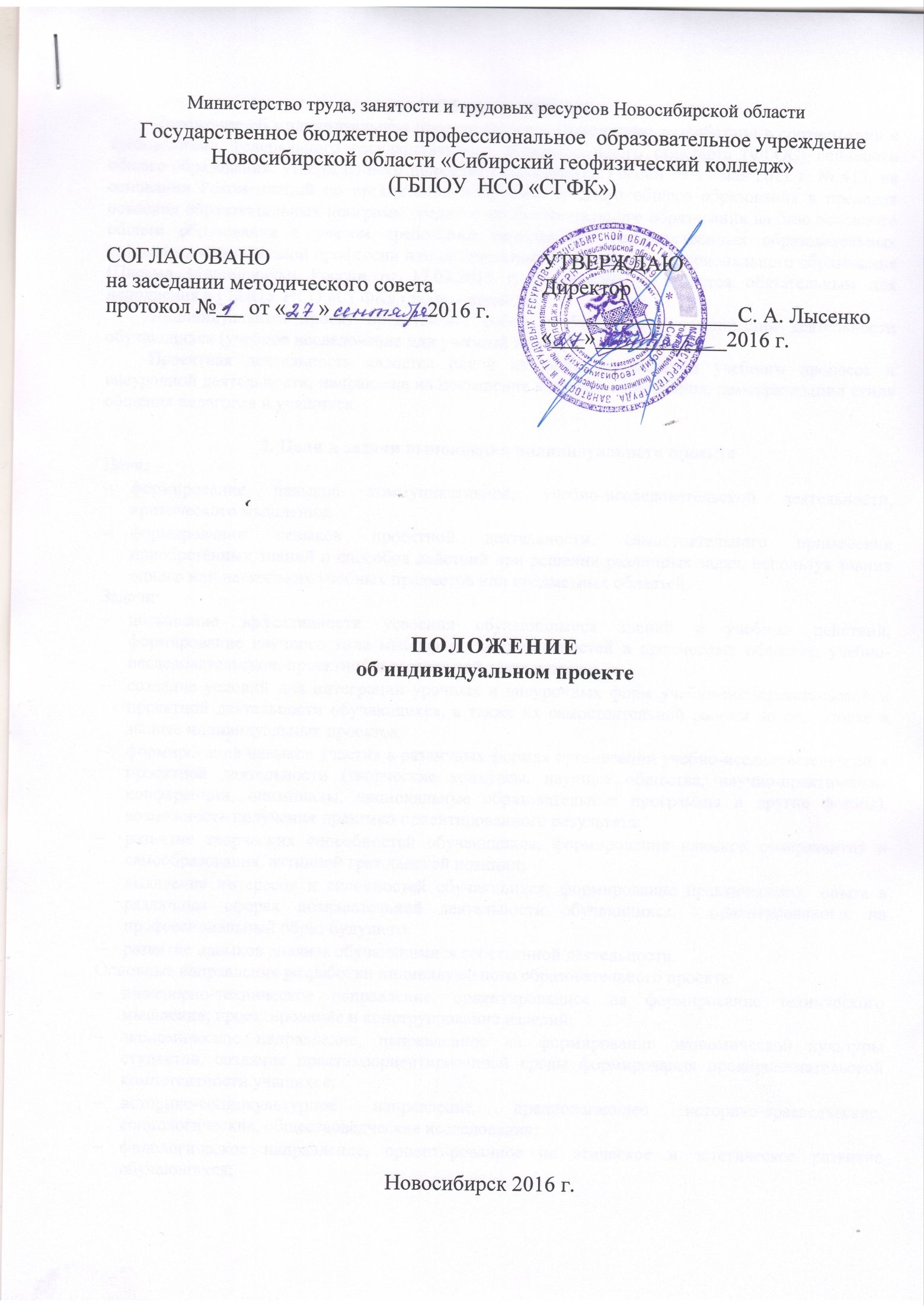 Положение об индивидуальном проекте (далее – Положение) разработано в соответствии с требованиями федерального государственного образовательного стандарта (ФГОС) основного общего образования, утвержденного приказом Минобрнауки России от 17 мая 2012 г. № 413, на основании Рекомендаций по организации получения среднего общего образования в пределах освоения образовательных программ среднего профессионального образования на базе основного общего образования с учетом требований федеральных государственных образовательных стандартов и получаемой профессии или специальности среднего профессионального образования (Письмо Минобрнауки России от 17.03.2015 г. № 06-259), и является обязательным для исполнения в ГБПОУ НСО «СГФК» (далее – колледж). Индивидуальный проект представляет собой особую форму организации деятельности обучающихся (учебное исследование или учебный проект).Проектная деятельность является одной из форм организации учебного процесса и внеурочной деятельности, направлена на повышение качества образования, демократизации стиля общения педагогов и учащихся.2. Цели и задачи выполнения индивидуального проектаЦели:формирование навыков коммуникативной, учебно-исследовательской деятельности, критического мышления; формирование навыков проектной деятельности, самостоятельного применения приобретённых знаний и способов действий при решении различных задач, используя знания одного или нескольких учебных предметов или предметных областей.Задачи:повышение эффективности усвоения обучающимися знаний и учебных действий, формирование научного типа мышления, компетентностей в предметных областях, учебно-исследовательской, проектной и социальной деятельности;создание условий для интеграции урочных и внеурочных форм учебно-исследовательской и проектной деятельности обучающихся, а также их самостоятельной работы по подготовке и защите индивидуальных проектов;формирование навыков участия в различных формах организации учебно-исследовательской и проектной деятельности (творческие конкурсы, научные общества, научно-практические конференции, олимпиады, национальные образовательные программы и другие формы), возможность получения практико-ориентированного результата;развитие творческих способностей обучающихся, формирование навыков саморазвития и самообразования, активной гражданской позиции; выявление интересов и склонностей обучающихся, формирование практического  опыта в различных сферах познавательной деятельности обучающихся,  ориентированных на профессиональный образ будущего;развитие навыков анализа обучающимися собственной деятельности.Основные направления разработки индивидуального образовательного проекта:инженерно-техническое направление, ориентированное на формирование технического мышления; проектирование и конструирование изделий;экономическое направление, направленное на формирование экономической культуры студентов, создание практикоориентированной среды формирования предпринимательской компетентности учащихся;историко-социокультурное направление, предполагающее историко-краеведческие, социологические, обществоведческие исследования; филологическое направление, ориентированное на этическое и эстетическое развитие обучающихся;естественно-научное направление, ориентированное на формирование экологической культуры, культуры здорового и безопасного образа жизни обучающихся;направление в соответствии с выбранным профилем обучения, предполагающее научное исследование в разных областях наук.3. Организация разработки и реализации индивидуального проектаИндивидуальный проект выполняется студентами самостоятельно под руководством преподавателя (тьютора) по выбранной теме в рамках одного или нескольких изучаемых учебных предметов, курсов в любой избранной области деятельности (познавательной, практической, учебно-исследовательской, социальной, художественно-творческой, иной).Индивидуальный проект выполняется студентами в течение одного года в рамках учебного времени, специально отведённого учебным планом, и должен быть представлен в виде завершённого учебного исследования или разработанного проекта: информационного, творческого, социального, прикладного, инновационного, конструкторского, инженерного. Темы проектов могут предлагаться как преподавателем, так и студентами. Тема, предложенная студентом, согласуется с преподавателем.Проектные задания должны быть четко сформулированы, цели, и средства ясно обозначены, совместно со студентами составлена программа действий. Проект может быть индивидуальным, парным, групповым.4. Этапы выполнения индивидуального проектаРабота над индивидуальным проектом включает в себя несколько этапов: подготовительный, основной, заключительный.На подготовительном этапе:  выбор темы и руководителя проекта;составляется план работы над индивидуальными проектами;организуется обучение педагогов и обучающихся в рамках проектной деятельности.На основном этапе:организуется выполнение проектов;сбор и изучение литературы, отбор и анализ информации, выбор способа представления результатов, оформление работы, предварительная проверка руководителем проекта;организуется рефлексия и самоанализ деятельности.На заключительном этапе:лучшие проекты рекомендуются на публичную защиту «Открытая конференция проектных и исследовательских работ» и студенческую научно-практическую конференцию колледжа;в конце года проводятся итоги, обобщаются материалы, анализируются результаты.Контроль соблюдения сроков осуществляет преподаватель, руководитель проекта.5. Требования к результатам индивидуального проектаРезультаты выполнения индивидуального проекта должны отражать:сформированность навыков коммуникативной, учебно-исследовательской деятельности, критического мышления;способность к инновационной, аналитической, творческой, интеллектуальной деятельности;сформированность навыков проектной деятельности, а также самостоятельного применения приобретённых знаний и способов действий при решении различных задач, используя знания одного или нескольких учебных предметов или предметных областей;способность постановки цели и формулирования гипотезы исследования, планирования работы, отбора и интерпретации необходимой информации, структурирования аргументации результатов исследования на основе собранных данных, презентации результатов.Итоговый продукт индивидуального проекта может быть представлен в форме:презентация PowerPoint;Web-сайт;видеоролик или видеофильм;виртуальная экскурсия;стендовый доклад;эссе;газета, журнал (статья);социальный плакат;научно-исследовательская работа;папка с информационными материалами;анализ данных социологического опроса;коллекция;сценарий мероприятия;буклет;конструкторское изделие;другое.Презентация индивидуального проекта может проходить в форме:мультимедийная презентация;защита научно-исследовательской работы;доклад;стендовая презентация;слайд-шоу;концерт;спектакль;реклама (антиреклама);демонстрация электронных пособий, газеты;виртуальная экскурсия.6. Оценка индивидуального проектаДля оценивания проекта преподаватель руководствуется уровневым подходом сформированности навыков проектной деятельности: базовый и повышенный.Вывод об уровне сформированности навыков проектной деятельности делается на основе оценки всей совокупности основных элементов проекта (продукта и паспорта, презентации) по каждому из четырёх критериев.Таблица 1.  Содержательное описание каждого критерияПолученные баллы переводятся в оценку в соответствии с таблицейОценка за выполнение индивидуального проекта учитывается при выставлении итоговой оценки по общеобразовательной дисциплине.7. Функциональные обязанности участников проектной деятельностиФункции администрации включают: разработку нормативных методических документов, определяющих требования, предъявляемые к проведению проектных работ;определение графика проведения проектов, включая утверждение сроков, отводимых на проведение каждого из этапов проектной деятельности;осуществление ресурсного обеспечения проектной деятельности;контроль за распределением нагрузки преподавателей (руководителей) проектов;организация и проведение презентаций проектов;осуществление общего контроля за проектной деятельностью.Преподаватель (тьютор) проектов, выполняют следующие функции:проведение консультаций с участниками проектов;руководство проектной деятельностью в рамках согласованного объекта исследования;осуществление методической поддержки проектной деятельности;планирование совместно с обучающимися работы в течение всего проектного периода;поэтапное отслеживание результатов проектной деятельности;координация внутригрупповой работы обучающихся одного направления.Функции библиотекаря:ресурсное обеспечение проектов;планирование работы информационно-библиотечного центра с учетом проектов по работе с различными источниками информации;предоставление участникам проектов возможностей медиатеки, выхода в Интернет.8. ДокументацияРуководитель проекта для студентов разрабатывает индивидуальный план выполнения проекта (Приложение А).  Лист индивидуальных проектов для каждой учебной группы первого курса оформляется в учебной части  (Приложение Б).  9. Требования к оформлению индивидуального проектаВажным результатом индивидуального проекта является его паспорт (Приложение Г):тема индивидуального проекта;тип проекта;направление, в рамках которого проводится работа по проекту;учебные дисциплины, близкие к теме проекта;сведения об авторе
(фамилия, имя, отчество, группа);сведения о преподавателе (тьюторе) (фамилия, имя, отчество, должность)проблема (проблемный вопрос);цель;задачи;аннотация (актуальность, значимость, краткое содержание) форма презентации проекта;итоговый продукт.10. Общие требования к оформлению индивидуальных проектовПроект выполняется на листах формата А4, шрифтом Times New Roman, размером шрифта 12 пунктов с интервалом между строк – 1. Размер полей: верхнее – 2см., нижнее – 2 см., левое – 2см., правое – 1 см. Титульный лист (Приложение В) считается первым, но не нумеруется. Каждая новая глава начинается с новой страницы. Точку в конце заголовка, располагаемого посредине строки, не ставят. Все разделы проекта (названия глав, выводы, заключение, список литературы, каждое приложение) начинаются с новых страниц. Все сокращения в тексте должны быть расшифрованы. Объем текста исследовательского проекта, включая формулы и список литературы, не должен быть менее 5 страниц. Для приложений может быть отведено дополнительно не более 10 стандартных страниц. Основной текст проекта нумеруется арабскими цифрами, страницы приложений – арабскими цифрами. Приложение А.  Индивидуальный план выполнения проекта Приложение Б. Лист индивидуальных проектовМинистерство труда, занятости и трудовых ресурсов Новосибирской областиГОСУДАРСТВЕННОЕ БЮДЖЕТНОЕ ПРОФЕССИОНАЛЬНОЕ ОБРАЗОВАТЕЛЬНОЕ УЧРЕЖДЕНИЕ
НОВОСИБИРСКОЙ ОБЛАСТИ«СИБИРСКИЙ ГЕОФИЗИЧЕСКИЙ КОЛЛЕДЖ»Группа ГЛ-16   курс 1  семестр  2  специальность 21.02.12 Геологическая съемка, поиски и разведка месторождений полезных ископаемых                        Индивидуальный проектПриложение В. Титульный листГосударственное бюджетное профессиональное образовательное учреждение Новосибирской области«Сибирский геофизический колледж»Индивидуальный проектТема: «»Выполнил: Фамилия И. О.студент группы ГЛ-15Проверил: Фамилия И. О.преподаватель математики2016Приложение Б. Паспорт индивидуального проектаПАСПОРТ ИНДИВИДУАЛЬНОГО ПРОЕКТАТема индивидуального проекта																							Тип проекта												Направление, в рамках которого проводится работа по проекту																																Учебные дисциплины																									Сведения об авторе																									Сведения о преподавателе (тьюторе) 																						Проблема (проблемный вопрос)																							ЦельЗадачи:Аннотация																																																																																			 Форма презентации проекта																								Итоговый продукт											КритерийСодержание критерияУровни сформированности навыков проектной деятельностиУровни сформированности навыков проектной деятельностиКритерийСодержание критерияБазовыйПовышенный Самостоятельное приобретение знаний и решение проблемСпособность поставить проблему и выбрать способы её решения, найти и обработать информацию, формулировать выводы и/или обоснование и реализацию/апробацию принятого решения, обоснование и создание модели, прогноза, модели, макета, объекта, творческого решения и т. п. Работа в целом свидетельствует о способности самостоятельно с опорой на помощь руководителя ставить проблему и находить пути её решения (1 балл). Продемонстрирована способность приобретать новые знания и/или осваивать новые способы действий, достигать более глубокого понимания изученного (1 балл) Работа в целом свидетельствует о способности самостоятельно ставить проблему и находить пути её решения (1 балл). Продемонстрировано свободное владение логическими операциями, навыками критического мышления, умение самостоятельно мыслить (1 балл). Продемонстрирована способность на этой основе приобретать новые знания и/или осваивать новые способы действий, достигать более глубокого понимания проблемы (1 балл).Знание дисциплины Умение раскрыть содержание работы, грамотно и обоснованно в соответствии с рассматриваемой проблемой/темой использовать имеющиеся знания и способы действий. Продемонстрировано понимание содержания выполненной работы (1 балл). В работе и в ответах на вопросы по содержанию работы отсутствуют грубые ошибки (1 балл). Продемонстрировано свободное владение предметом проектной деятельности (1 балл). Ошибки отсутствуют (1 балл). Регулятивные действия Умение самостоятельно планировать и управлять своей познавательной деятельностью во времени, использовать ресурсные возможности для достижения целей, осуществлять выбор конструктивных стратегий в трудных ситуациях. Продемонстрированы навыки определения темы и планирования работы (1 балл). Работа доведена до конца и представлена руководителю; некоторые этапы выполнялись под контролем и при поддержке руководителя (1 балл). При этом проявляются отдельные элементы самооценки и самоконтроля обучающегося (1 балл).Работа тщательно спланирована и последовательно реализована, своевременно пройдены все необходимые этапы обсуждения и представления (1 балл). Контроль и коррекция осуществлялись самостоятельно (1 балл). Коммуникация Умение ясно изложить и оформить выполненную работу, представить её результаты, аргументировано ответить на вопросы. Продемонстрированы навыки оформления проектной работы и пояснительной записки, а также подготовки простой презентации (1 балл). Автор отвечает на вопросы (1 балл). Тема ясно определена и пояснена (1 балл). Текст/сообщение хорошо структурированы (1 балл). Все мысли выражены ясно, логично, последовательно, аргументировано (1 балл). Работа/сообщение вызывает интерес (1 балл). Автор свободно отвечает на вопросы (1балл). Базовый уровень Оценка «удовлетворительно» 7-9 баллов Повышенный уровень Оценка «хорошо» Оценка «отлично» 7-9 баллов 10-12 баллов ЭтапыВиды деятельностиПланируемая дата исполнения Дата фактическая Подпись руководителя ПодготовительныйВыбор темы учебного проекта и тем исследований обучающихся. Разработка основополагающего вопроса и проблемных вопросов учебной темы Основной Формулировка задач, которые следует решить. Выбор средств и методов решения задач. Определение последовательности и сроков работы над проектом. Заключительный этапЗащита проекта№ п/пФИОНаименование проектаРуководитель проектаНаименование дисциплиныИтоговая оценкаПодпись руководителя